		      Louis Riel – Red River and Formation of Manitoba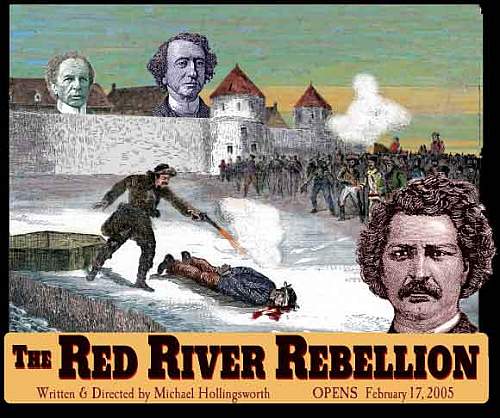 Name: “If We Were Rebels”  13:06 – From Sea To Sea   (Good to watch first 3 mins for intro on Riel)What year did Louis Riel abandon his studies? ____________  “Metis” are half _________ and half __________.Who’s lease on Rupert’s Land is about to expire?  ___________________. Win anticipation of the transfer of Rupert’s Land, who has been coming into the colony and why are they there? ______________________________________________________________________ When did Riel arrive back in Red River? ___________ For some time settlers have been plotting lots for future settlement; however, why is this a problem? _______________________________________________________________________ Riel decides to take a decisive and risky step by doing what next ?  _______________________________________________________________________        8.    Riel establishes a ________________ Government for protection comprised equally of French     and English. “War is Upon Us” from Sea to Sea episode 3e420:19John A. MacDonald’s feels that the “half breeds are spoiled and must be kept down by a strong hand until absorbed by the settlers.”  He then appoints a Lieutenant Governor to the area.  This man is ________________________. He must travel through the United States to arrive to Red River, but who is waiting for him when he arrives?  _______________________What is controversial about McDougall reading the Proclamation on Canadian soil? _________________________________________________________________________What does the Proclamation say? _____________________________________________ _________________________________________________________________________ Riel then takes matters into his own hands and seizes _____________ and _____ (#) followers and throws them into Fort Garry.  He is soon named ______________ and _________________. Riel is now in a good position to deal and negotiate with Ottawa, but path to negotiation is interrupted by a fateful decision. 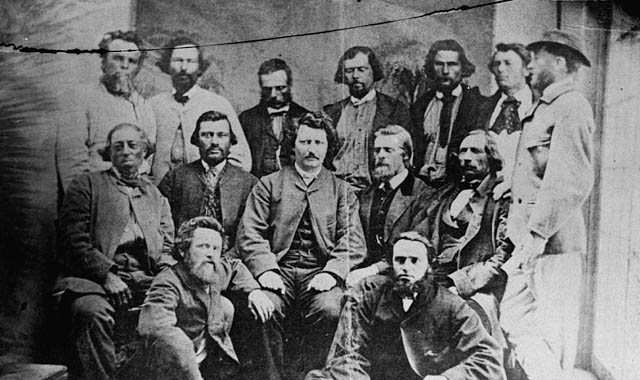 “A Single Act of Severity” 24:40 of Sea to SeaWho is threatening to kill Riel at Fort Garry? _________________ In early March, riel appoints a tribunal to try Scott for citing violence against the Metis.  What is the outcome of this trial? ________________________________. What “Single act of severity” occurred on March 4, 1870____________________________ Despite the tensions, secret diplomacy is also underway and Métis negotiators arrive in Ottawa to meet with _______________ and _________________. During these secret negotiations, the Métis spokesperson (Priest Richot) is determined to discuss:Full ________________________ status. ___________________  for all citizens. Provisions for ________________________for Catholics.  ______ million acres of land is given to children of Métis. On ________, Manitoba is created and joins Confederation. Despite the success of the Manitoba Act, MacDonald decides not to grant Riel____________ To appease Ontario, MacDonald then sends ______ British regulars and ______ volunteers to Red River to ensure the safe transfer of land.Colonel Wosley is sent to Red River and tensions escalate when volunteers run wild and set   off a violent rampage that saw them _____________________________________